☆クイズ☆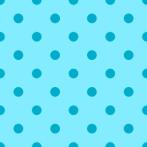 「のふしぎ」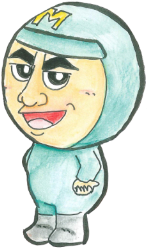 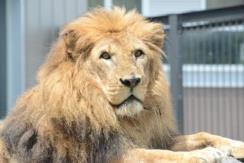 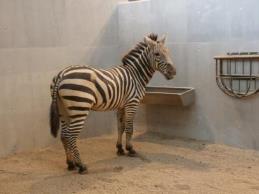 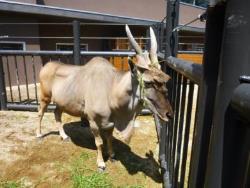 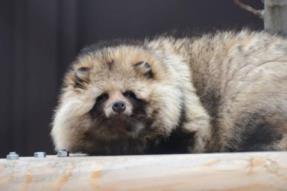 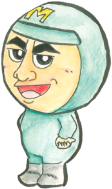 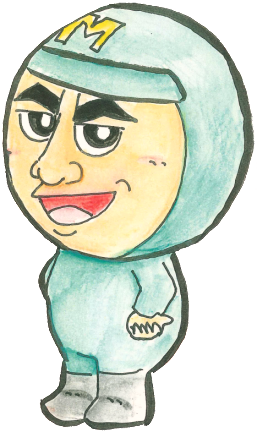 どうしてライオンが○○のだとったのかな？どうしてシマウマが○○のだとったのかな？どうしてエランドが○○のだとったのかな？どうしてエゾタヌキが○○のだとったのかな？